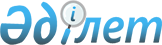 Об организации оплачиваемых общественных работ
					
			Утративший силу
			
			
		
					Постановление акимата Мамлютского района Северо-Казахстанской области от 16 февраля 2009 года N 22. Зарегистрировано Управлением юстиции Мамлютского района Северо-Казахстанской области 13 марта 2009 года N 13-10-78. Утратило силу - постановлением акимата Мамлютского района Северо-Казахстанской области от 19 марта 2010 года N 78      Сноска. Утратило силу - постановлением акимата Мамлютского района Северо-Казахстанской области от 19.03.2010 N 78       

В соответствии с подпунктом 13) пункта 1 статьи 31 Закона Республики Казахстан «О местном государственном управлении в Республике Казахстан» со статьями 7 и 20 Закона Республики Казахстан

"О занятости населения" от 23 января 2001 года № 149, постановлением Правительства Республики Казахстан от 19 июня 2001 года № 836

«О мерах по реализации Закона Республики Казахстан от 23 января 2001 года «О занятости населения» акимат района ПОСТАНОВЛЯЕТ:



      1. С 1 января 2009 года провести следующие оплачиваемые общественные работы:

      1) помощь организациям жилищно-коммунального хозяйства в уборке территорий населенных пунктов;

      2) строительство и ремонт дорог, прокладка водопроводных, газовых, канализационных и других коммуникаций, укладка брусчатки и бордюрного камня, а также заготовка необходимого материала для этих работ, подсобного материала (строительного камня, щебня, плит, песка и др.). Текущий ремонт дорог в населенных пунктах (засыпка ям и выбоин подручным материалом, установка отмосток, ремонт подъездных путей);

      3) проведение работ по текущему ремонту и содержанию автодорог республиканского значения Северо-Казахстанской области;

      4) проведение мелиоративных работ, а также работ связанных с весенне-осенними паводками;

      5) участие в строительстве, реконструкции и капитальном ремонте жилья. Оказание помощи по подготовке к зиме, ремонту и выполнению строительных работ на объектах социального и культурного назначения (дома культуры, объекты здравоохранения (больницы, фельдшерско- акушерские пункты) и образования, являющихся коммунальной собственностью, арендованные здания для аппаратов акимов сельских округов и других бюджетных организаций, если на эти цели не предусмотрены средства в местных бюджетах или их недостаточно для поддержки объектов в надлежащем состоянии);

      6) восстановление историко-архитектурных памятников, комплексов и заповедных зон;

      7) экологическое оздоровление регионов (озеленение и благоустройство территорий (посадка деревьев, разбивка цветников), сохранение и развитие лесопаркового хозяйства, зон отдыха и туризма, отлов бродячих животных);

      8) участие в подготовке спортивных мероприятий, юбилейных торжеств, мероприятий, посвященных государственным праздникам, в том числе и выполнение подсобных работ в строительстве ледовых городков;

      9) участие в проведении республиканских и региональных общественных кампаний (опросов общественного мнения, переписи населения, статистического обследования по вопросам занятости и социальной защиты населения);

      10) заготовка дров и кормов, помощь в доставке и разгрузке угля для малообеспеченных слоев населения и одиноко-проживающих престарелых, вновь прибывших оралманов, а также предприятий коммунальной собственности и объектов соцкультбыта района;

      11) помощь в переписи домашних хозяйств и в составлении похозяйственных книг;

      12) охрана значимых объектов социально-культурного назначения, а также пустующих зданий, находящихся в коммунальной собственности акимата района;

      13) временная помощь в организационной работе по паспортизации населения, проживающего в отдаленных населенных пунктах (помощь по сбору и оформлению необходимых документов для паспортизации населения);

      14) участие в отрядах содействия правоохранительным органам в обеспечении общественного порядка в сельских населенных пунктах;

      15) работа в предполагаемых точках реализации и употреблении наркотиков, в пунктах доверия;

      16) проведение разовых работ (подготовка к праздничным и юбилейным датам) по организации досуга детей, подростков, молодежи через детско-подростковые клубы;

      17) благоустройство и охрана территорий парков, скверов (кроме объектов частной собственности);

      18) благоустройство кладбищ, свалок, в том числе организация сбора отходов;

      19) работа в качестве истопника на период отопительного сезона бюджетных организаций и государственных учреждений;

      20) уход за больными одинокими престарелыми гражданами (покупка продуктов, медикаментов, уборка помещения, побелка стен, покраска полов, стирка белья, посадка, прополка и уборка овощей)

      21) оказание помощи в выявлении бесхозяйного недвижимого имущества;

      22) техническое обслуживание в документировании и регистрации населения по месту постоянного жительства;

      23) выполнение поручений по приему и обустройству оралманов;

      24) оказание помощи в делопроизводстве по обращениям на государственном языке;

      25) оказание помощи в обработке и подготовке к хранению документации;

      26) оказание помощи по вопросам занятости и сбору необходимых документов при назначении государственных пособий семьям, имеющим детей до 18 лет;

      27) помощь организациям жилищно-коммунального хозяйства в области водо-, и теплоснабжения для систем жизни обеспечения местной инфраструктуры, которые в силу своего монопольного положения и социально-экономической значимости требуют прямого государственного управления.



      2. Акимам сельских округов и города Мамлютка, государственному коммунальному предприятию на праве хозяйственного ведения «Коммунсервис» при аппарате акима Мамлютского района Северо-Казахстанской области организовать проведение оплачиваемых общественных работ.

      Конкретные условия общественных работ, размер оплаты труда оговариваются в трудовом договоре между работодателем и работником.



      3. Отделу финансов Мамлютского района финансирование общественных работ осуществлять в пределах средств, утвержденных в бюджете сессией районного маслихата на соответствующий финансовый год.



      4. Отделу занятости и социальных программ Мамлютского района в соответствии с пунктом 2 статьи 20 Закона Республики Казахстан от 23 января 2001 года «О занятости населения» участие граждан в общественных работах осуществлять в порядке очередности согласно дате регистрации, право в приоритетном порядке участвовать в общественных работах имеют безработные, входящие в целевые группы.



      5. Отделу занятости и социальных программ Мамлютского района оплату труда занятых на общественных работах граждан производить на основании постановления акимата области от 19 июля 2001 года № 38 «Об утверждении Положения по организации и финансированию общественных работ, профессиональной подготовки, повышения квалификации и переподготовки безработных» (зарегистрированное в реестре государственной регистрации нормативных правовых актов 30 июля 2001 года за № 398).



      6. Контроль за выполнением настоящего постановления возложить на заместителя акима района Бакеева С.Б.



      7. Настоящее постановление акимата района вводится в действие по истечении десяти календарных дней после первого официального опубликования.      Аким района               Б.Нугуманов
					© 2012. РГП на ПХВ «Институт законодательства и правовой информации Республики Казахстан» Министерства юстиции Республики Казахстан
				